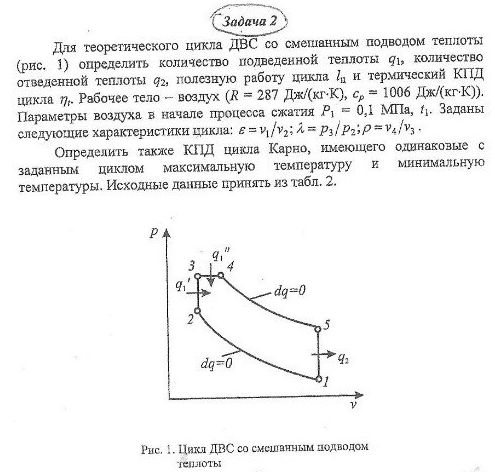 Таблица2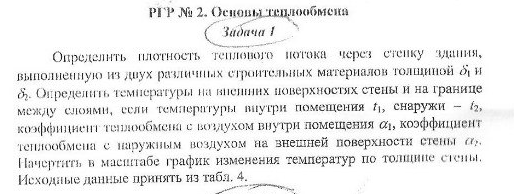 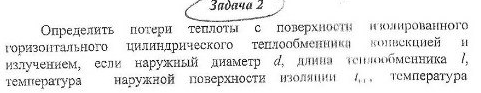 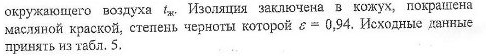 Номер вариантаεt1  ρλ216-101,11,8620101,31,6721151,31,6Номер вариантаВнутренний слойВнутренний слой t1 α1 Вт /(м2К)Наружный слойНаружный слойt2α2 Вт /(м2К)Номер вариантаТолщина ммМатериалδ1 t1 α1 Вт /(м2К)Толщина ммМатериал δ2t2α2 Вт /(м2К)220ДСП204.4600Известняк ракушечник-1024610ДВП ρ=650кг/м3205,4500железобетон-2022715Сухая штукатурка195.4500железобетон-2022Номер вариантаd ммl мt стt ж216023020632523530737543530